VOCABULAIRELa météo et les saisons*Les saison                 *La température              *Le climat
L´hiver                     Les température sont hautes/ basses                 Il fait beauLe printemps                          Il fait chaud                                          Il y a du soleilL´été                                      Il fait doux                                           Le soleil brilleL´automne                              Il fait (trés) froid                                 L´air est pur                                  Le temps est agréable/couvert                          Le ciel est bleu                                              Il fait …degrés                                       Le ciel est dégagé                                                                                                            Il fait mouvais                                                                                                            Il y a de nuages                                                                                                            Le ciel est gris                                                                                                            Le ciel est couvert                                                                                                             Il y a du vent                                                                                                            Il y a du brouillard                                                                                                            Il y a des orages                                                                                                            Il pleut                                                                                                            Il neige Les points cardinaux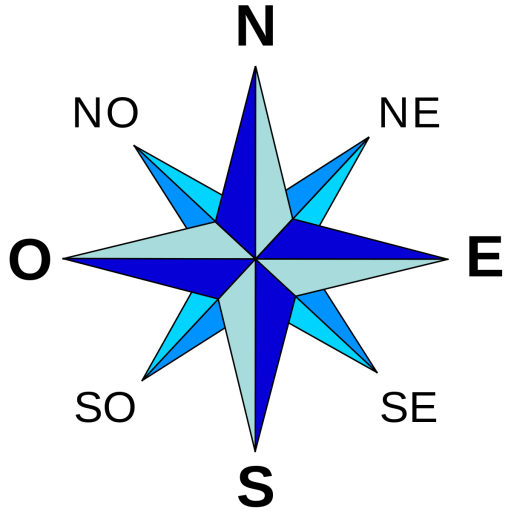  Les sensations physiques *En hiver       *En été         *Au printemps          *En automne   J´ai froid             J´ai froid               Je me sens bien               Je me sens fatigué(e)Je m´ennuie     Je suis content(e)      Je suis content(e)            Je me sens épuisé(e)Je suis triste                                                                              J´ai sommeil